Памятки населению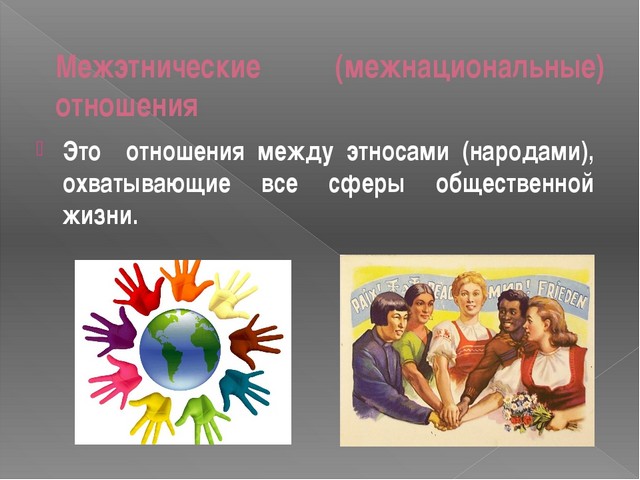 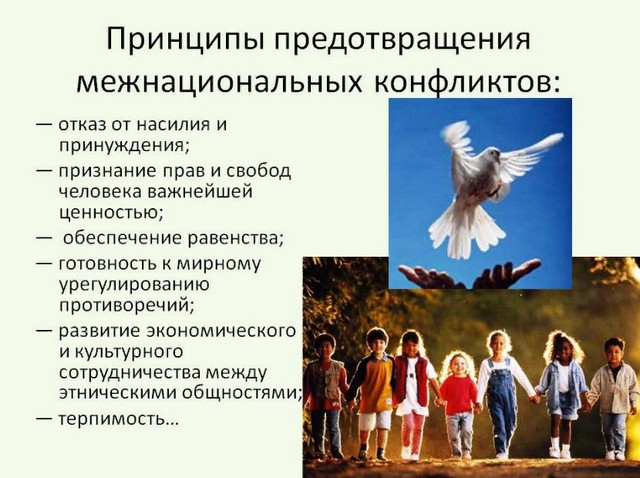 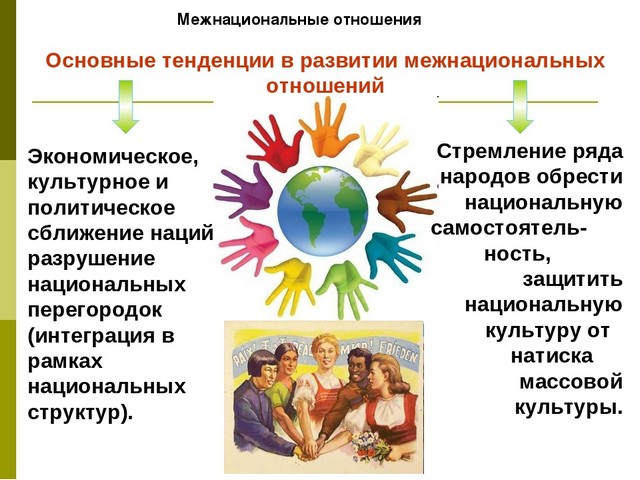 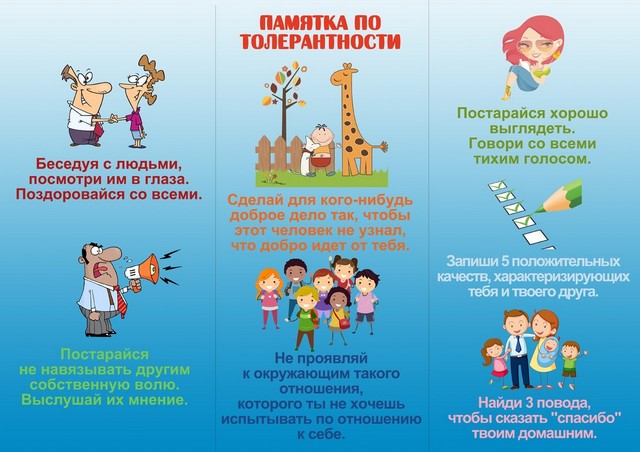 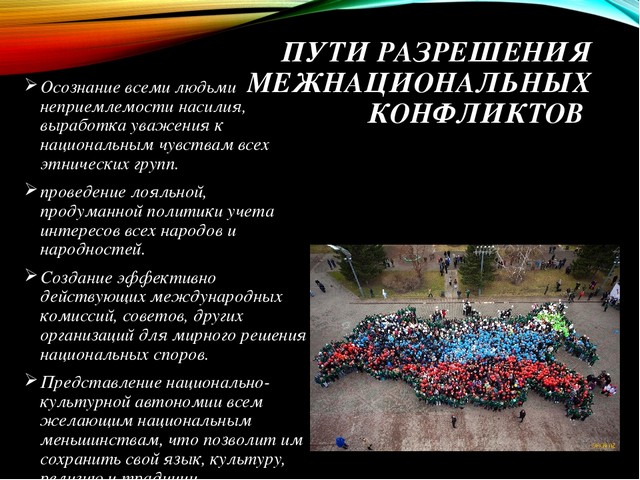 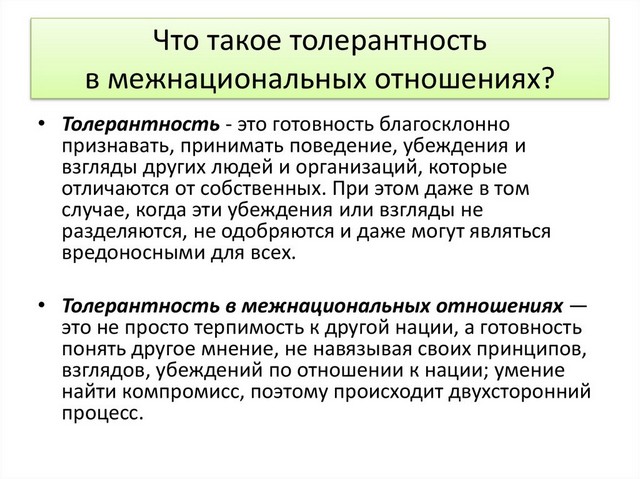 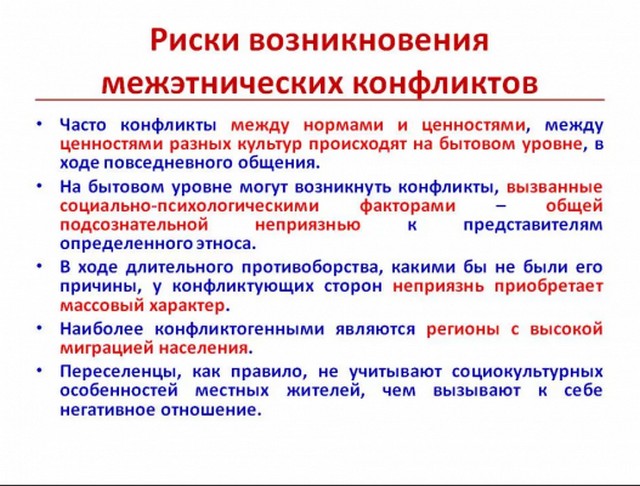 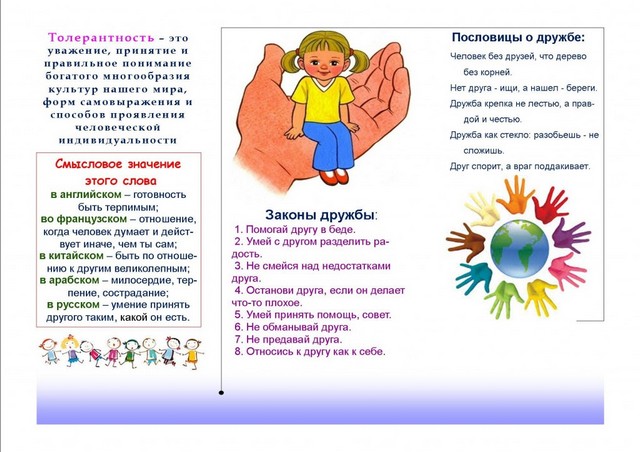 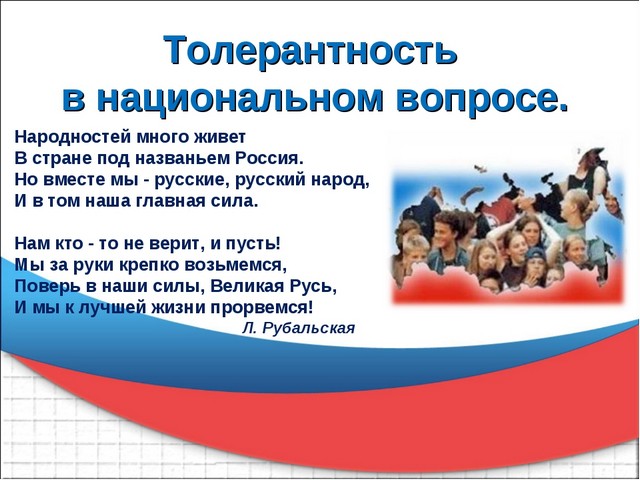 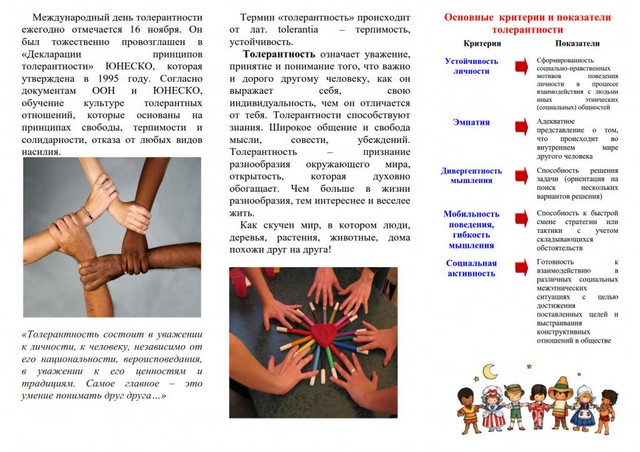 